Bert Ambrose Elementary School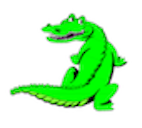 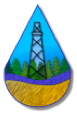 9616 115th Ave  Fort St. John, B.C. V1J 2Y1Telephone (250) 785-2321   Fax (250) 785-2386www.ambrose.prn.bc.caStriving together to achieve our potential for a better tomorrowOctober 2016 Dear Parents,Thank you for letting us know how you wanted to receive the newsletter and weekly information.  More parents wanted an email than we anticipated so today is our first time sending out to a larger email list.  This time we also sent a paper copy in case you did not receive a newsletter by email.  Please let us know if you did not get an email and wanted one or vice-versa by emailing me at dwanboyd@prn.bc.ca or calling the school, thanks.During September students had opportunities to participate, acknowledge and learn our school’s vision, “Striving together to achieve our potential for a better tomorrow” during Open House, Terry Fox Run and Orange Day.  Students may have also participated in discussions with their teacher concerning class and school expectations or during parent/teacher conversations which in turn created a team to establish an educational plan.  This month our students and their families have truly made a better tomorrow by donating to the Terry Fox Foundation.  As a result, we have sent a cheque for $1353.80 to support cancer research.  We will add pictures to the school web page  www.ambrose.prn.bc.ca once all the verification packages are handed into the office.   Thank you for your support this month!Fall /Winter Weather:  October brings unpredictable weather so we ask parents to please prepare your child to be comfortable while playing outside unless the weather is -20 with a wind chill.  Parents please pack mitts, hat and extra clothes for your child so they are ready for all weather.  Also, please have separate inside and outside shoes with their name clearly labeled.  In the gym, students are required to wear clean runners for safe play and to keep the floor clean.Breakfast Program:  Thank you to the parents who volunteered from 8:30-9:00 am in the kitchen for the Breakfast Program last year.  This year we are offering it again to any student who is hungry and if you would like to help please contact our Vice-Principal, Ms. Brekkas.Interims:  The week of Oct 11-14, after Thanksgiving, teachers will be giving out interims for students to bring home and share with you.  Sports News:  Our soccer and cross-country teams have finished their short season this week and it is unfortunate the tournament was cancelled due to weather.  Our next sport is volleyball and if you wish to coach or help out please let Mrs. Boyd know.“One-Bag Challenge”  This week, the 1st Fort St John Scouting Group and the Women’s Resource Society Community Outreach Store has seen an increase in use this year by over 50%.   In August, Homes-2-Suites by Hilton issued a challenge to residents, businesses and others in Fort St John to donate 1 bag of food and then nominate a group of their own to donate a bag as well. From Monday, October 3 to Friday, October 7 each classroom will be given a backpack to fill with non-perishable foods that will be collected and delivered to the outreach store by their scout group. If you are able, please bring in a non-perishable food item during the food drive to fill our backpacks.Rik Leaf will be here from Oct. 24-28th.  PAC has provided the funds for Rik to create music and lyrics with a number of classes, thanks!  Spirit Days and Hot Dog Lunch will be planned once a month by the staff.  Mrs. Lee’s class is planning the fun activity for Oct. 28th and more information will be coming out soon.  Halloween is on Monday, Oct. 31 and teachers are planning a costume parade in the afternoon.  Teachers will let students know the best time to get dressed up.Parking Lot:  A big thank you to all parents who have been considerate in using our parking lot by using the exiting and entering signs.  Adopt A School (Indigo love of Reading)You can support our school library by visiting www.loveofreading.org Until October 9th. This program sponsored by Indigo will donate books to our school in support of our students! There are 3 ways to support our school: book bonus, donate in store and tell a story. Please check out this website as this is a win for our kids!Principal:  Mrs.  Boyd		Vice-Principal:  Ms. BrekkasUpcoming:Oct. 10	-Thanksgiving -no school			Oct. 21	-NID – no school for studentsOct. 11-14 -Interims 					Oct. 24-28 -Rik LeafOct. 12 	-Assembly at 9:30 -Fire Prevention Week	Oct. 26	-Hot Lunch is Wendys	-Hot Lunch is Subway				Oct 28 	-Hot dog day and fun activity to be announcedOct. 19	-Hot Lunch is Saigon Noodle 			Oct. 31	-Halloween -Parade in the gym